Dílničky
 pro vnoučata i babičkyZábavné tvoření a povídání
pro prarodiče s dětmiKDY: čtvrtek 8. června, od 16-17.30 hod.KDE: RC Medvídek, Miroslav, Husova 44    klubovna na fařeKDO: prarodiče s dětmi od 3-12 letCO:    rámeček na fotku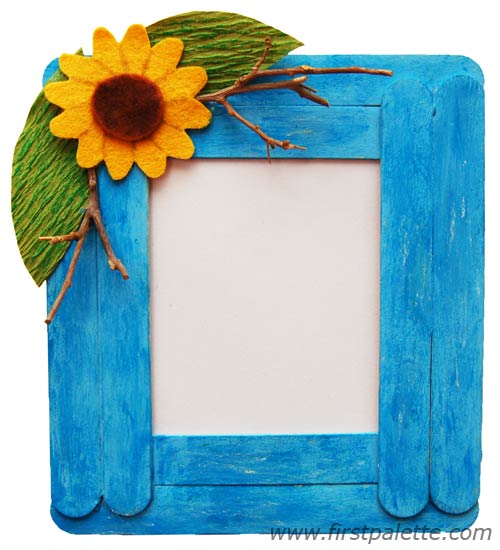 VSTUPNÉ: zdarma (podpořeno z dotace JMK) Bližší informace: Daniela Bednaříková, 608 128 347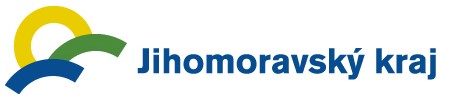 Srdečně zve RC Medvídek